CURRICULUM VITAE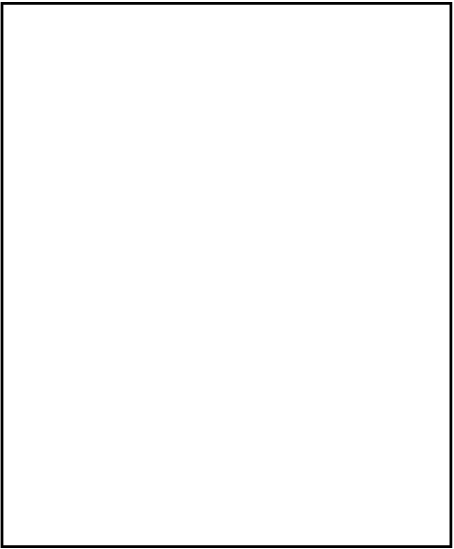 Name: Ziad Tariq MahmoodDate OF birth: 30/7/1978Gender: Male Nationality: IraqiReligion: MuslimMarital Status:  Married with four children.Address: Iraq / Mosul / Al-Andalus SquareMobile: +964 (0)774 086 7747E-mail: ziadtariqmahm@uomosul.edu.iq  z.yakooby@gmail.comQUALIFICATION:M.B.Ch; B. from university of Mosul / Medical college (rank 7th out of 172).F.I.B.M.S. Fellow of Iraqi Board of Medical Specialization 2011(1st trial rank 2nd out of 11)PRESENT OCCUPATION:Teacher and lecturer in the surgical department of college of medicine at university of Mosul since 2012First line cardiac surgeon in Cardiac surgery department / Mosul centre for cardiology and cardiac surgery (MCCCS).PREVIOUS EMPLOYMENTS:From Oct.2002-Oct.2004, I was doing my internships in different medical and surgical departments:-3 months in dept. of general surgery / Al_salam hospital 3 months in dept. of medicine / Al Salam hospital.3 months in dept. of pediatric / Al Salam hospital.1 month in ENT. Dept./Al_salam hospital.1 month in ophthalmic dept. / Al Salam hospital.3 month in emergency  dept. / Al Salam hospital.2 months in Talafer general hospital .3 months in dept. of cardiothoracic & vascular surgery /Al Salam teaching Hospital 3 months in emergency dept. /Al- Jumhoryhospital .3 months in dept. of surgery / Al- Jumhoryhospital .At Oct. 2004, transferred from the ministry of Health to the ministry of higher education as I became a junior doctor at the Medical college / university of Mosul.From Oct 2004-Oct 2005 I work as permanent resident doctor in Thoracic & Vascular surgery in Al Salam hospital in Mosul.From Oct. 2005 – Nov. 2011 I was involved in Iraqi Board study where I trained mostly in Bagdad at Ibn Al-Bytar hospital for cardiac surgery, Ibn Al Nafees hospital for cardiac and thoracic surgery, Al-Kadhimya general hospital, and others. I graduated from the first trial ranking 2nd of total 11 doctors.From Dec. 2011 till now I am a teacher in the surgical department of the Medical college / university of Mosul where I am the only teacher in cardiothoracic and vascular surgeryFrom Dec. 2011 till May 2014 I worked as a senior registrar in cardiac surgery in  Mosul Center for Cardiology and Cardiac Surgery under supervision of consultant doctor Ammar Abdulsalaam Hamid.At May 2014 I became a first line cardiac surgeon in Mosul Center for Cardiology and Cardiac Surgery where I am still working to today.From October 2018 to October 2020, after the destruction of MCCCS during the war on ISIS, I worked as a specialist cardiothoracic and vascular surgeon at al-Jamhory teaching  hospital. After which I returned to the MCCCS.ACTIVITIES & MEMBERSHIPS:Iraqi Medical Association representative at college of Medicine / university of Mosul.Assistant chief of cardiac surgery in cardiac surgical department at MCCCS from 2012-2017Chief of MCCCS committee for purchase for the year 2014PUBLISHED PAPERS & RESEARCHES:Spontaneous pneumothorax. Management and follow up in al jamhoory teaching hospital in mosul . (Research during Board study).Foreign Body Inhalation; A Shift in Clinical Pattern, Annals of the College of Medicine Mosul, vol. 41, No. 2, June 2019Coronary Artery Bypass Grafting With Additional Procedures, Journal of Cardiothoracic Disease Research, vol. 11, issue 4, Oct-Dec 2020Preoperative Aortic Valve Sizing; Is TTE Enough? Journal of Cardiothoracic Disease Research, vol. 12, issue 3, May 2021Early Results after total correction of tetralogy of Fallot (TOF) in Mosul Center for Cardiology and Cardiac Surgery. Revista Latinoamericana de hypertension, vol.16, no 3, 2021REFEREE:Dr .Ammar Abdulsalaam Hamid:-FICMS. Consultant Cardiac Surgeon. Head of cardiac surgical dept .in mosul center of cardiology & cardiac center . phone; 00964 774 086 9325. e-mail; drammarabdulsalaam68@gmail.com.